NIEUWSBRIEF WIJKPLATFORM KOOTWIJKERBROEKOktober 2016We willen u graag nog een keer de tip geven om de Buiten Beter app te gebruiken. Klachten met betrekking tot wegen, openbaar groen, leefomgeving etc. kunt u rechtstreeks aan de gemeente doorgeven, dat werkt veel sneller. Als u de app “BuitenBeter” op uw smartphone installeert kunt u het gebrek fotograferen en met een druk op de knop verzenden aan de juiste persoon bij de gemeente. Foto en juiste locatie zijn voor de gemeente gemakkelijk te verwerken en problemen kunnen dan snel worden opgelost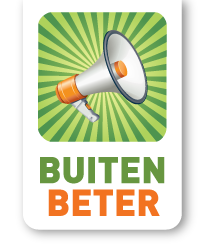 GlasvezelKootwijkerbroek valt in het uitvoeringsgebied van het glasvezelproject wat uitgevoerd wordt door CIF. Dit project kan doorgaan als 50% van de bewoners in het buitengebied zich hiervoor aanmelden. Als het plan wordt uitgevoerd dan zal 94% van de bewoners in het gebied volgens de standdaardvoorwaarden worden aangesloten. De standdaardvoorwaarden houden in dat er richtlijnen zijn met betrekking tot de keuze van de provider en daarnaast zal een bijdrage van 10 euro in rekening worden gebracht voor het gebruik van de infrastructuur. Voor de overige 4% van de inwoners wordt maatwerk geleverd.Zag of hoort u iets waarvan u vindt dat de politie dat moet weten? Meldt het dan bij de politie. Het is belangrijk dat u dit doet omdat de inzet van de politie bepaald wordt door het aantal meldingen dat er gedaan wordt. Vaak wordt er geen melding gedaan van zaken die de politie wel zou moeten weten. Laten we er voor zorgen dat ons dorp veilig blijft en daarbij hebben we de (preventieve) inzet van de politie nodig. Volgende vergadering: 8 december 2016 om 20.00 uur in de Essenburcht.